FRIENDS AND FAMILY TESTResults for July 2023 Thank you to all the patients who completed a friends and family test survey in July 2023.   1.	How likely are you to recommend our practice to family and 		friends if they needed similar care or treatment?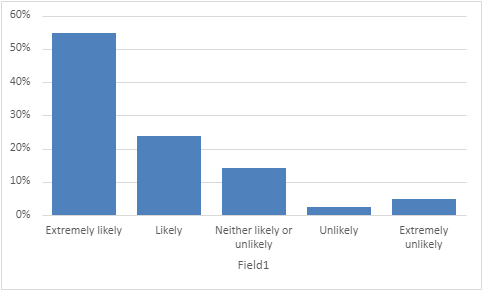 55% are extremely likely to recommend the practice24% are likely to recommend the practice14% are neither likely nor unlikely to recommend the practice2% are unlikely to recommend the practice5% are extremely unlikely to recommend the practice2.	If we could change one thing about your care or treatment, what 		would it be?Reception staff are so lovely and always polite and very kind.Doctor Brown is a thorough and caring doctor.Dr Hart has been very thorough and really listened to me.Nothing. You were awesome. I’m totally happy with my consultations and treatment.Always been very impressed. I think patients are very lucky to have such a dedicated and proactive team.A very, very good surgery. Always treated with respect.Seen quickly and efficiently.More face-to-face appointments. Find it difficult to get a face-to-face appointment.Having a nurse and GP who are knowledgeable about perimenopause/menopause.Much shorter waiting times for appointments.Mental Health doctor.Feel that sometimes some staff members can be rude.